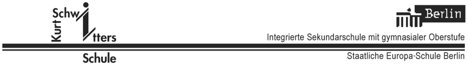 Methodenblatt: Einführung in Excel Aufbau Spalten und Zeilen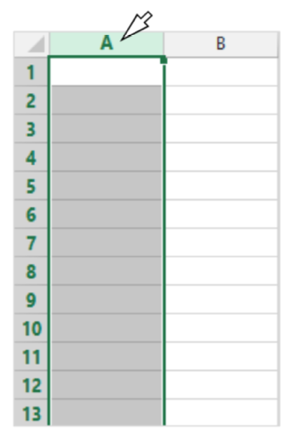 Excel vergibt für die Spalten die Buchstaben A bis Z. Für die Zeilen wird chronologisch mit der 1 angefangen Klickt zum Markieren einer Spalte auf einen Spaltentitel Excel zeigt die erste Zelle dabei nicht hinterlegt an (Abb. rechts) Klickt im Feld A1 unten rechts auf das kleine grüne Quadrat und zieht bei                                                    gedrückter Maus zum Zeilentitel 5 oder zur gewünschten Spalte (Abb. unten)        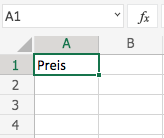 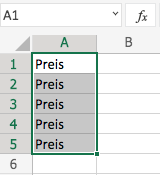 Addieren von ZahlenDie Zellen A1 bis B5 enthalten Daten in zwei Spalten 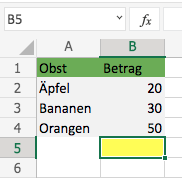 Eine für Obst, eine für den Betrag, wählt die erste gelbe Zelle 	aus, das ist Zelle B5Doppelklick dann darauf, um mit der Bearbeitung zu 	beginnenGebt =SUMME(B2:B4) ein, und drückt dann die 	EINGABETASTEAlternativ =B2+B3+B4 in die gelbe Zelle eingebenDer Gesamtbetrag ist 100Weitere wichtige FormelnZahlen bzw. Werte aus Zellen dividieren =B2/100  „/“ ist das Zeichen zum Dividieren. In unserem Beispiel kommt 0,2 herausZahlen als Prozentwerte anzeigen lassen  auf die Zelle mit der 0,2 klicken und das Prozentzeichen aus der Menüleiste klicken  20% erscheint.Zahlen bzw. Werte aus Zellen multiplizieren =2*B3  „*“ ist das Zeichen zum Multiplizieren  60 kommt in unserem Beispiel als Wert herausMittelwert errechnen lassen =MITTELWERT(B2;B3;B4)  gibt den Durchschnittswert einer Zahlenreihe an  33,33 kommt in unserem Beispiel als Wert herausSchnelles Erstellen von DiagrammenWählt in den Daten auf der rechten Seite eine beliebige Zelle ausWählt beispielsweise die Zelle B2 aus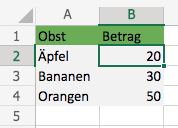 Wählt auf der Registerkarte Einfügen die Schaltfläche Kreis aus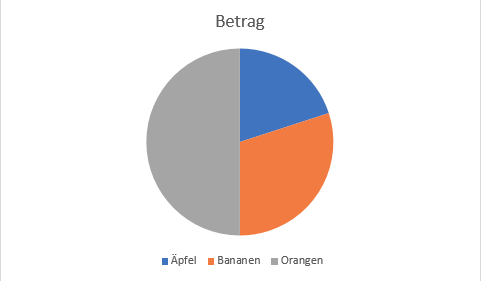 Wählt auf der Registerkarte Einfügen die Schaltfläche Säulendiagrammoption aus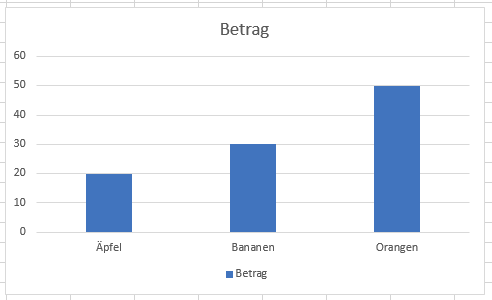 